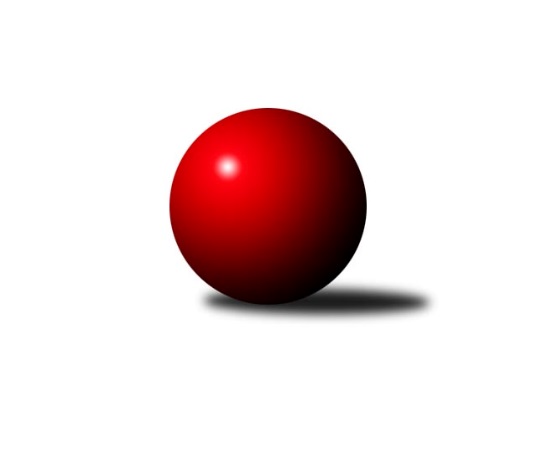 Č.5Ročník 2020/2021	2.8.2020Nejlepšího výkonu v tomto kole: 2040 dosáhlo družstvo: TJ Tesla Pardubice Letní liga - skupina D 2020/2021Výsledky 5. kolaSouhrnný přehled výsledků:SK Solnice 	- TJ Nové Město na Moravě		dohrávka		2.8.TJ Sokol Kostelec nad Černými lesy B	- TJ Tesla Pardubice 		dohrávka		6.8.Tabulka družstev:	1.	TJ Tesla Pardubice	0	0	0	0	0.0 : 0.0 	0.0 : 0.0 	 0	0	2.	SK Solnice	0	0	0	0	0.0 : 0.0 	0.0 : 0.0 	 0	0	3.	TJ Nové Město na Moravě	0	0	0	0	0.0 : 0.0 	0.0 : 0.0 	 0	0	4.	TJ Sokol Kostelec nad Černými lesy B	0	0	0	0	0.0 : 0.0 	0.0 : 0.0 	 0	0Podrobné výsledky kola:Pořadí jednotlivců:	jméno hráče	družstvo	celkem	plné	dorážka	chyby	poměr kuž.	MaximumSportovně technické informace:Starty náhradníků:registrační číslo	jméno a příjmení 	datum startu 	družstvo	číslo startu
Hráči dopsaní na soupisku:registrační číslo	jméno a příjmení 	datum startu 	družstvo	Program dalšího kola:Nejlepší šestka kola - absolutněNejlepší šestka kola - absolutněNejlepší šestka kola - absolutněNejlepší šestka kola - absolutněNejlepší šestka kola - dle průměru kuželenNejlepší šestka kola - dle průměru kuželenNejlepší šestka kola - dle průměru kuželenNejlepší šestka kola - dle průměru kuželenNejlepší šestka kola - dle průměru kuželenPočetJménoNázev týmuVýkonPočetJménoNázev týmuPrůměr (%)Výkon2xMiloš StloukalN. Město A5382xMiloš StloukalN. Město A114.055381xVít VeselýPardubice5283xTomáš HrubýSolnice 110.455211xMartin HubáčekPardubice5211xVít VeselýPardubice1055284xTomáš HrubýSolnice 5211xMartin HubáčekPardubice103.615212xJaroslava SoukenkováKostelec nČl B5212xJaroslava SoukenkováKostelec nČl B103.615212xVojtěch StárekKostelec nČl B5114xPavel NosekSolnice 101.76480